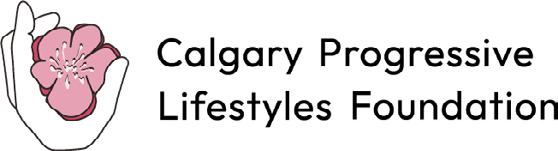 Support Staff Time Off Request FormPlease send all time off request forms to timeoffrequests@cplf.caDisclaimerIt is understood by the employee that to be paid for a statutory holiday, one must work their schedule shift before and after the stat holiday. For residential support staff: time off requests are not required for pre-approved respite days. Any time off over and above the pre-approved respite days will be taken from the clients’ residential budget and paid to the covering staff.Office use only*Date of submissionDate of submissionFull name of person requesting time offFull name of person requesting time offFirst day requested offFirst day requested offLast day requested offLast day requested offTotal # of days requested offTotal # of days requested offPurpose of time offPurpose of time off___Bereavement    ___ Medical___ Other___Bereavement    ___ Medical___ Other___Bereavement    ___ Medical___ Other        ___Maternity    ___ Vacation        ___Maternity    ___ Vacation___Paternal  ___ Leave of absence                 Staff SignatureStaff SignatureName of client(s) affected #1#1#2#2#2#3#3#3Work type affected___Residential/respite        ___Hourly                	 ___Both  	 	     ___Residential/respite     ___Hourly     ___Both    ___Residential/respite     ___Hourly     ___Both    ___Residential/respite     ___Hourly     ___Both           ___Residential/respite	          ___Hourly                                     ___ Both           ___Residential/respite	          ___Hourly                                     ___ Both           ___Residential/respite	          ___Hourly                                     ___ BothTime of day Name of Case Manager(s)Case Manager Approval________________HR Signature Date postedDate posted